Cabinet Legislation Committee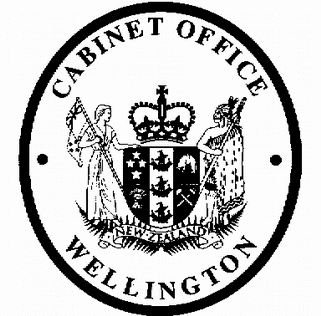 Minute of DecisionThis document contains information for the New Zealand Cabinet. It must be treated in confidence and handled in accordance with any security classification, or other endorsement. The information can only be released, including under the Official Information Act 1982, by persons with the appropriate authority.Taxation (Use of Money Interest Rates) Amendment Regulations 2019Portfolio	RevenueOn 25 June 2019, the Cabinet Legislation Committee:agreed that the use-of-money interest underpayment rate be changed to 8.35 percent from8.22 percent;agreed that the use-of-money interest overpayment rate be changed to 0.81 percent from1.02 percent;agreed that the Taxation (Use of Money Interest Rates) Amendment Regulations 2019 give effect to the new rates referred to in paragraphs 1 and 2 above;agreed that the Taxation (Use of Money Interest Rates) Amendment Regulations 2019 come into force on 29 August 2019;noted the following changes as a result of the decision in paragraphs 1 and 2 above, with a corresponding impact on the operating balance:approved the following forecast change in appropriations for Non-Departmental Other Expenses, as a result of the decision in paragraphs 1 and 2, with a corresponding impact on the operating balance:authorised the submission to the Executive Council of the Taxation (Use of Money Interest Rates) Amendment Regulations 2019 [PCO 22181/2.0].Vivien Meek Committee SecretaryPresent:	Officials present from:Rt Hon Winston Peters Hon Andrew Little Hon Stuart NashHon Iain Lees-Galloway (Chair) Hon Tracey MartinHon Eugenie SageHon Ruth Dyson (Senior Government Whip)Office of the Prime Minister Officials Committee for LEGHard-copy distribution:Minister of Revenue$ millions increase / (decrease)$ millions increase / (decrease)$ millions increase / (decrease)$ millions increase / (decrease)$ millions increase / (decrease)Vote Revenue Minister of Revenue2018/192019/202020/212021/222022/23 &OutyearsCrown Revenue and Receipts:Tax Revenue-9.00010.00010.00010.000Total Operating-9.00010.00010.00010.000$ millions increase / (decrease)$ millions increase / (decrease)$ millions increase / (decrease)$ millions increase / (decrease)$ millions increase / (decrease)Vote Revenue Minister of Revenue2018/192019/202020/212021/222022/23 &OutyearsNon-Departmental Other Expense: Impairment of debt and debt write-offs (funded by RevenueCrown)-3.0003.0003.0003.000Total Operating-3.0003.0003.0003.000